

Basic Facts about Domestic Violence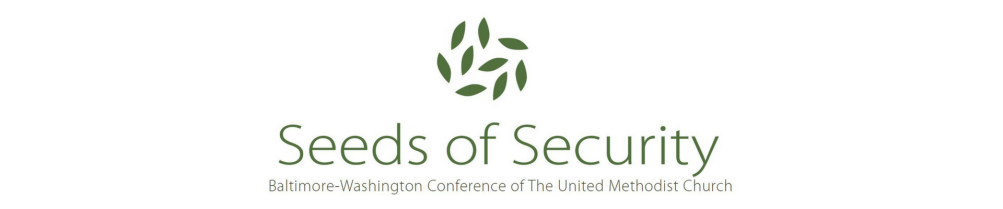 StatisticsOn average, nearly 20 people per minute are physically abused by an intimate partner in the United States. During one year, this equates to more than 10 million women and men.11 in 3 women and 1 in 4 men have been victims of [some form of] physical violence by an intimate partner within their lifetime.11 in 4 women and 1 in 7 men have been victims of severe physical violence by an intimate partner in their lifetime.11 in 7 women and 1 in 18 men have been stalked by an intimate partner during their lifetime to the point in which they felt very fearful or believed that they or someone close to them would be harmed or killed.1There are more than 20,000 phone calls placed to domestic violence hotlines nationwide.
For more information, go to the National Coalition Against Domestic Violence (NCADV) website or to the Seeds of Security webpage of the Baltimore-Washington Conference at www.bwcumc.org/sos.
RESOURCESSusanna Wesley House (Baltimore)
410-837-3787, www.susannawesleyhouse.org
Arundel House of Hope
410-863-4888, www.hoh.org
Marian House                                    
410-467-4121, https://www.marianhouse.org/
Sarah’s House
410-551-7722,  Catholicharities-md.org (multiple locations)
Statistics sources: NCADV  https://ncadv.org/statistics

Basic Facts about Domestic ViolenceStatisticsOn average, nearly 20 people per minute are physically abused by an intimate partner in the United States. During one year, this equates to more than 10 million women and men.11 in 3 women and 1 in 4 men have been victims of [some form of] physical violence by an intimate partner within their lifetime.11 in 4 women and 1 in 7 men have been victims of severe physical violence by an intimate partner in their lifetime.11 in 7 women and 1 in 18 men have been stalked by an intimate partner during their lifetime to the point in which they felt very fearful or believed that they or someone close to them would be harmed or killed.1There are more than 20,000 phone calls placed to domestic violence hotlines nationwide.
For more information, go to the National Coalition Against Domestic Violence (NCADV) website or to the Seeds of Security webpage of the Baltimore-Washington Conference at www.bwcumc.org/sos.
RESOURCESSusanna Wesley House (Baltimore)
410-837-3787, www.susannawesleyhouse.org
Arundel House of Hope
410-863-4888, www.hoh.org
Marian House                                    
410-467-4121, https://www.marianhouse.org/
Sarah’s House
410-551-7722,  Catholicharities-md.org (multiple locations)
Statistics sources: NCADV  https://ncadv.org/statistics